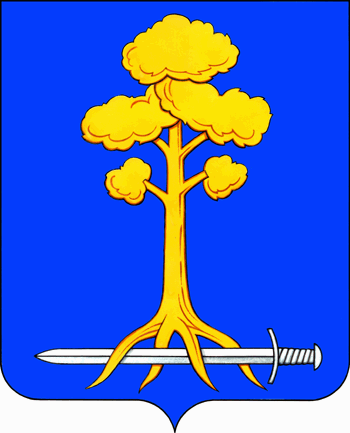 МУНИЦИПАЛЬНОЕ ОБРАЗОВАНИЕСЕРТОЛОВОВСЕВОЛОЖСКОГО МУНИЦИПАЛЬНОГО РАЙОНАЛЕНИНГРАДСКОЙ ОБЛАСТИАДМИНИСТРАЦИЯР А С П О Р Я Ж Е Н И Е03 июня 2021 г.   								№  96г. СертоловоВ целях предупреждения распространения новой коронавирусной инфекции (COVID-19), рекомендаций Роспотребнадзора от 23.01.2020 г. № 02/770-2020-32, от 10.03.2020 № 02/3853-2020-27, Постановлением Правительства Ленинградской области от 28.05.2021 года № 306 «О внесении изменений в постановление Правительства Ленинградской области от 13 августа 2020 года № 573 «О мерах по предотвращению распространения новой коронавирусной инфекции (COVID-19) на территории Ленинградской области и признании утратившими силу отдельных постановлений Правительства Ленинградской области», оперативного штаба по реализации мер профилактики и контроля за распространением коронавирусной инфекции на территории муниципального образования Сертолово Всеволожского муниципального района Ленинградской области (протокол № 44 от 31.05.2021):Внести изменения в распоряжение администрации МО Сертолово от 16.11.2020 г. № 148 «О мерах по профилактике новой коронавирусной инфекции COVID-19) в администрации МО Сертолово» (в редакции от 17.03.2021 г. № 52) изложив раздел 1 в следующей редакции:«1. Исключить личный прием граждан в помещениях администрации МО Сертолово вплоть до особого распоряжения. Прием документов вести посредством почтовой корреспонденции и электронной почты».Отделу административного обеспечения и информатизации организовать размещение объявления о закрытии личного приема граждан в администрации МО Сертолово.Главному специалисту по кадровой работе юридического отдела администрации МО Сертолово довести данное распоряжение до  каждого работника администрации МО Сертолово под роспись.Председателям комитетов администрации МО Сертолово довести данное распоряжение до каждого работника комитета под роспись.Контроль за исполнением данного постановления оставляю за собой.Глава администрации							Ю.А.ХодькоО внесении изменений в распоряжение администрации МО Сертолово от 16.11.2020 г. № 148 «О мерах по профилактикеновой коронавируснойинфекции (COVID-19) вадминистрации МО Сертолово»